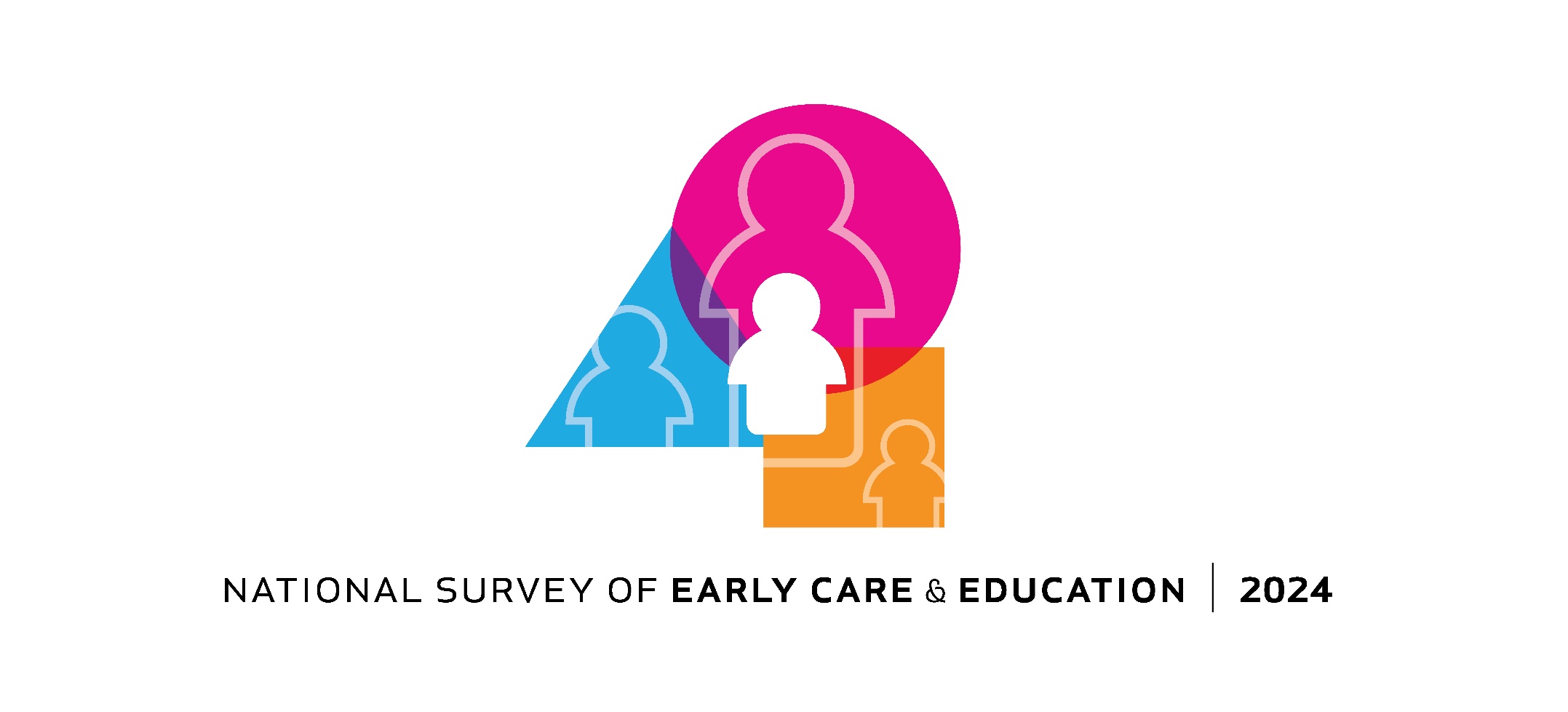 Clarification regarding respondent response options:  Please note that while only some items may list a “DK/REF” (Don’t Know/Refused) option, respondents answering the survey in any mode always have the option to decline to answer any item.  Any respondent declining to provide a response to an item is directed to the next appropriate survey item.Please note that response options preceded by the term “added” in this document reflect internal codes used for back-end data management, and are not displayed, shown or read to the respondent. These response options preceded by the term “added” are only in the English versions of the questionnaires, and are not included in the Spanish-translated questionnaires (since they are for internal purposes and do not require translation).2024 National Survey of Early Care and EducationCenter-based Provider Questionnaire Questionnaire KeySkip Patterns: Simple skip patterns are identified with an arrow immediately following a response option, as in the example below:A8A. Is your program for profit, not for profit, or is it run by a government agency?1.	for profit   SKIP TO A92.	not for profit3.	run by a government agency4.	OTHER, SPECIFY: ______________More complex skip patterns are identified with a bordered box, as in the example below. Skip Logic Boxes are titled in bold and numbered using the following naming convention: [Section]_S_[Sequential count]. Skip Logic Box A_S_1:IF A8A = 1 OR 2 (“FOR PROFIT” OR “NOT FOR PROFIT”), ASK A9
ELSE, SKIP TO A11_M.Loops: A loop is a series of questions that are asked iteratively about one or more entities, for example, a series of personal characteristics asked about each child in the household.  The loop’s questions appear once in the questionnaire, with skip instructions that indicate when the series starts and ends and for which entities the loop is asked. Sometimes one loop is nested within another.Loop patterns are identified with a broken-line bordered box, as in the example below. All loops are bookended with a boxes designated as ‘Start of…’ and ‘End of…’ Loop. Loop boxes are titled in italics and numbered using the following naming convention: [Section]_L_[Sequential count]. Start of B_L_1 Loop (*BL1):REPEAT B1_5 – B1_5H FOR EACH AGE GROUP = 1 (HAVE A RATE IN B1_3A)All questionnaire items within a loop are identified with a truncated loop title, preceded by a ‘*’ and formatted in italics with blue font. A single questionnaire item may be included in none, one, or multiple loops and will be identified accordingly in the questionnaire with zero, one, or multiple loop titles.B1_5C. *BL1
How many hours per week does that cover? Ranges:Numeric open-ended responses throughout the questionnaire, such as number of years or weeks, have a pre-assigned lower and upper limit in the computerized questionnaire to minimize error. These ranges are shown directly beneath such open-ended responses, as in the example below. Ranges are prefixed with “RANGE:” in all caps and formatted with purple font. B5d.How many of the children in your program have variation in the number of paid hours of care each week?                       Number of children RANGE: 0-999Programmatic fills: Some questions have customized text that is programmatically filled during computerized administration. A descriptor of the customized text is indicated, and users can tell that customized rather than generic text was visible during the interview because the text is bracketed and in CAPS. Programmatic fills within the questionnaire are contained within brackets […], as in the example below. The fill text within the brackets provides a brief description of what the fill is. A2G9a.  *AL1 *AL2In the past 12 months, has he/she contributed $500 or more for [CHILD NAME]’s basic needs, for example, food, clothing, or medical expenses?YesNoDK/REF       Center-Based Provider Screener[QUEX HAS FLAG TO INDICATE IF INSTRUMENT IS LAUNCHED FROM FI TABLET OR NOT (FI_ADMIN)][IF FI ADMINISTERED, THEN THE BELOW INTRODUCTION APPEARS ON THE FIRST PAGE OF SCREENER; IF SELF-ADMINSTERED, THE BELOW INTRODUCTION APPEARS ON LOGIN PAGE.][SELF-ADMINISTERED:] Welcome to the National Survey of Early Care and Education! This study is being conducted by NORC at the University of Chicago on behalf of the Administration for Children and Families of the U.S. Department of Health and Human Services. We would like to ask you a few questions about child care services in your community. Your answers will help the government better support the people who care for our nation’s children.[IF SELF-ADMINISTERED:] If you have any questions or would prefer to answer these by phone, please call 1-800-487-4609. You should have received a personal identification number (PIN) by mail or e-mail. Please enter it in the field below, and then click the "Continue" button.  PIN:An agency may not conduct or sponsor, and a person is not required to respond to a collection of information unless it displays a currently valid OMB control number. The OMB number for this information collection is 0970-0391 and the expiration date is [PLACEHOLDER]. Please send comments regarding the time required for this survey or any other aspect of this information collection to: NORC at the University of Chicago, 55 E Monroe St, Ste 3000, Chicago, IL, 60603, Attention: A. Rupa Datta. [INTERVIEWER ADMINISTERED:] Hello, my name is [NAME], and I’m from NORC at the University of Chicago. We’re conducting a study sponsored by the Administration for Children and Families of the U.S. Department of Health and Human Services. We would like to ask you a few questions about child care services in your community. Your answers will help the government better support the people who care for our nation’s children. Q1. Do you offer early care and education services for children age 5 years and under, not yet in kindergarten, at [ADDRESS]? By early care and education, I mean preschool, pre-kindergarten, nursery school, day care, Montessori for young children, or other similar services. This does not include drop-in or single activity services, such as sports practices or tutoring programs. [IN CALIFORNIA: Since many children in California transitional kindergarten spend their next year in regular kindergarten, please report California transitional kindergarten as early care and education services.]	1. Yes 	2. No (SKIP TO Q4)Q1a_2. Are your organization’s services for children 5 and under, not yet in kindergarten…CHK_1.  IF Q1a_2_a=Y AND Q1a_2_b=N AND Q1a_2_c=N AND Q1a_2_d=N THEN ORG IS ELIGIBLE. ELSE ORG NOT ELIGIBLE.  CHK_2. IF ORG IS ELIGIBLE, ASK Q2. ELSE SKIP TO Q4.CREATE ELIGIBILITY ROSTER AND POPULATE BASED ON Q1A OUTCOME [ELIG_FLAG]. PNAME ORGANIZATION IS ALWAYS FIRST IN ROSTER AND HAVE LIST NUMBER OF 1. IF ELIGIBLE AS INDICATED ABOVE THEN ELIG_FLAG=1, IF NOT THEN ELIG_FLAG=0.Q2. Is [PNAME] the best name for your organization?Yes (SKIP TO Q4)NoQ3. What is the name of your organization?	Organization #1 _________________________________________________Q4.  Does any other organization offer early care and education services at [ADDRESS] for children 5 years and younger, not yet in kindergarten?YesNo (skip to Q6)Q5.  What is the name of that organization?Organization ________________Q6. And is there another organization that offers early care and education services at [ADDRESS] for children 5 years and younger, not yet in kindergarten?Yes (go to Q5)No (go to Q7_2)Q7_2. As far as you know, are [ORGANIZATION FROM Q5]’s services for children 5 and under, not yet in kindergarten…CHK_3.  IF Q7_2_A=YES AND Q7_2_B=NO AND Q7_2_C=NO AND Q7_2_D=NO, THEN ORG IS ELIGIBLE. ELSE ORG NOT ELIGIBLE.  CHK_4. RETURN TO Q7_2 FOR NEXT ORGANIZATION LISTED AT Q5 UNTIL ALL ORGANIZATIONS HAVE BEEN ASKED ABOUT.ADD EACH ORGANIZATION NAME FROM Q5 TO ELIGIBLITY ROSTER AND ASSIGN ELIG_FLAG=1 IF ABOVE CRITERIA ARE MET. IF NOT, THEN ASSIGN ELIG_FLAG=0. EACH ORGANIZATION IN ROSTER HAS LIST VALUE, ORGANIZATION NAME AND ELIG_FLAG. [ORGANIZATION SELECTION LOGIC: RANDOMLY SELECT ONE ORGANIZATION FROM ROSTER FOR THOSE LISTED ABOVE AS ELIGIBLE [WHERE ELIG_FLAG=1] AND STORE AS FINALORG. STORE LIST VALUE AS WELL.] POPULATE CB_ORG VARIABLE BASED ON FOLLOWING LOGIC: IF CBSCR IS NOT FI ADMINISTERED (FI_ADMIN=0) AND ORIGINAL ORG IS ELIGIBLE [ELIG_FLAG=1 FOR FIRST ORG IN ROSTER] AND Q2=YES, THEN STORE PNAME FROM Q2 AS CB_ORG. IF CBSCR IS NOT FI ADMINISTERED (FI_ADMIN=0) AND ORIGINAL ORG IS ELIGIBLE [ELIG_FLAG=1 FOR FIRST ORG IN ROSTER] BUT Q2=NO, THEN STORE Q3 NAME AS CB_ORG.IF CBSCR IS FI ADMINISTERED (FI_ADMIN=1), STORE FINALORG VALUE AS CB_ORG VALUE.POPULATE THE CB_ORG_CODE TO MATCH THE LIST VALUE CARRIED FROM FINALORG.CHK_5. IF ORIGINAL ORG IS NOT ELIGIBLE AND CBSCR IS NOT FI_ADMINISTERED (FI_ADMIN=0), SKIP TO LOGIC AT Q7. OTHERWISE CONTINUE TO Q8. Q8. Based on our statistical procedures, our study has some additional questions for [CB_ORG] about its early care and education services for young children. Can you provide contact information for that organization? Please provide whatever information you have available.	First Name     _____________________ 	Last Name       _____________________ 	Contact Phone _______________________		Contact E-mail________________________Q7. THE FOLLOWING TRANSITIONS WILL OCCUR BASED ON IF SURVEY IS FI-ADMINISTERED AND IF CB_ORG IS THE ORIGINAL ORGANIZATION OR NOT. RULES ARE AS FOLLOWS:TRANSITION A: IF NOT FI-ADMINISTERED, DISPLAY FOLLOWING: Thank you for your time today.  We have some additional questions about your organization and the early care and education services it provides. SKIP TO CONSENTTRANSITION B: IF FI-ADMINISTERED AND OTHER ORG IS ELIGIBLE, DISPLAY FOLLOWING:Thank you very much for your time today.  Your information helps us better understand the types and number of early care and education programs in our country. TERMINATE AND DISPOSITION THIS ADDRESS AS 54: PROV SCREENER COMPLETETRANSITION C: IF FI-ADMINISTERED AND ORIGINAL ORG IS ELIGIBLE, DISPLAY FOLLOWING:Thank you very much for your time today. I have some additional questions about your organization and the early care and education services it provides. TERMINATE AND DISPOSITION THIS ADDRESS AS 54: PROV SCREENER COMPLETETRANSITION D: IF NO ORGANIZATIONS ARE ELIGIBLE [ALL ELIG_FLAG=0] DISPLAY THE FOLLOWING:Thank you very much for your time today. Your information helps us better understand the types and number of early care and education programs in our country. [TERMINATE AND DISPOSITION THIS ADDRESS AS “76: Final Ineligible Provider.”] TERMINATE AND DISPOSITION THIS ADDRESS AS 76: FINAL INELIGIBLE PROVIDERCenter-based Provider Questionnaire [SELF-ADMINISTERED:] Thank you for taking part in this study which is about the early care and education programs available for children under age 13.  It is funded by the Administration for Children and Families, of the U.S. Department of Health and Human Services, and conducted by NORC at the University of Chicago. Your participation in this study will help the government at all levels better understand and support the early care and education services that are most needed in your area.  This interview takes about 45 minutes, and your participation is voluntary. You may choose not to answer any questions you don’t wish to answer, or end the interview at any time.  All personnel associated with this study must sign a legal document in which they pledge to protect the privacy of the information collected in this interview.  We use computing systems, staff training, and strict data access requirements to protect your identity and keep your responses private. To better protect your privacy, this interview does not contain questions that require you to disclose any sensitive, private information about yourself.  This study also has a Federal Certificate of Confidentiality from the government which protects researchers and other staff from being forced to release information that could be used to identify participants in court proceedings. Data collected for this study will be used for statistical purposes only, so that no individuals or organizations can be identified directly or indirectly in research findings. Identifiers such as your name, your organization’s name or addresses will be considered private and can only be accessed for the study’s research purposes by authorized personnel associated with this study. Access to identifying information is granted to authorized personnel only on a need-to-know basis. You can click on the “PREVIOUS” button to go back and change your answers if needed.  Clicking “STOP” will save your responses and allow you to return to the last question you answered the next time you access the questionnaire.CONTINUE[INTERVIEWER ADMINISTERED:] (IF NEEDED:) My name is _________ and I am from NORC at the University of Chicago.) We are conducting a study about the early care and education options available for children under age 13.  It is funded by the Administration for Children and Families, of the U.S. Department of Health and Human Services, and conducted by NORC at the University of Chicago. Your participation in this study will help government at all levels better understand and support the early care and education services most needed in your area.  This interview takes about 45 minutes, and your participation is voluntary. You may choose not to answer any questions you don’t wish to answer, or end the interview at any time.  All personnel associated with this study must sign a legal document in which they pledge to protect the privacy of the information collected in this interview.  We use computing systems, staff training, and strict data access requirements to protect your identity and keep your responses private. To better protect your privacy, this interview does not contain questions that require you to disclose any sensitive, private information about yourself.  This study also has a Federal Certificate of Confidentiality from the government which protects researchers and other staff from being forced to release information that could be used to identify participants in court proceedings.  You should understand, however, that we would take necessary action to prevent serious harm to children or others, including reporting to authorities.Data collected for this study will be used for statistical purposes only, so that no individuals or organizations can be identified directly or indirectly in research findings. Identifiers such as your name, your organization’s name or addresses will be considered private and can only be accessed for the study’s research purposes by authorized personnel associated with the study. Access to identifying information is granted to authorized personnel on a need-to-know basis.An agency may not conduct or sponsor, and a person is not required to respond to, a collection of information unless it displays a currently valid OMB control number. The OMB number for this information collection is 0970-0391 and the expiration date is MM/DD/YEAR. If you have any comments about the time required to complete this interview or any other aspect of this survey, please send them to: NORC at the University of Chicago, 55 E Monroe St, Ste 3000, Chicago, IL, 60603, Attention: A. Rupa DattaParts of this interview may be recorded for quality control purposes. This will not compromise the strict privacy of your responses.  These recordings will be shared only with authorized personnel associated with the study. Recordings will be maintained until we finalize our notes. May I continue with the recording?   1. R CONSENTS TO PARTICIPATE IN THE SURVEY  CONTINUE  2. R CONSENTS TO PARTICIPATE IN THE SURVEY BUT DOES NOT WANT TO BE RECORDED  TURN OFF RECORDING FEATURE AND CONTINUEINTRO.  This interview collects data about all of the early care and education services for children under age 13 offered by your organization at this address.  CHECK_S.WAS CASE COMPLETED ON OR AFTER MAY 28, 2024?1.    Yes		2.    NoIF CHECK_S = 1, ASK T1ELSE, SKIP TO NUMSITET1. Many providers make changes to their programming in the summer. Compared to your school year practices, do you do any of the following in the summer?T1A. Serve different ages of children?		1.    Yes		2.    NoT1B. Serve different numbers of children?     		1.    Yes		2.    No	T1C. Charge families different prices for care?  		1.    Yes    	2.    NoT1D. Have different staff?      				Yes		NoT1E. Have different staffing practices?      		1.    Yes		2.    NoT1F. Have different hours of care for children?   	1.    Yes   	2.    NoIF T1A – T1F = 1 FOR ANY ITEM, ASK T2						       ELSE, SKIP TO NUMSITET2. On what date do your summer activities begin?	__________In answering the remainder of this questionnaire, please report your program’s information as it was in the spring of 2024 before any changes for summer might have been made.Numsite. 
Does this organization operate programs for early care and education of children under age 13 at any locations other than this site?1.    Yes, multiple sites  2.    No, single site  SKIP TO A_INTRONumsite_1.At how many total sites does this organization operate programs?_______A_INTRO.In this interview, we use the term 'program' to describe all of the early care and education services for children under age 13 offered by your organization [org] at the address [address]. [IF NUMSITE=1, Please do not include any services you provide at other addresses.]   [IF ELEMFLAG=1: By early care and education services, we mean services to young children not yet in kindergarten  as well as before or after school services for school-age children but not the regular elementary schooling kindergarten through sixth grade.]Section A. Program Level InformationA7. In what kind of building is your program located? Please choose one only for each building your program occupies. Religious buildingPublic SchoolPrivate SchoolUniversity or CollegeWork PlaceCommunity Center or Municipal BuildingCommercial StructureIndependent Structure (i.e., ORGANIZATION is the sole occupant)Home, apartment, or other residential structure  Other, specify: ____________________DK/REF  Added: Military/navyAdded: Hospital/Medical FacilityAdded: School (public/private unspecified)Added: A former/renovated schoolAdded: A former/renovated churchA8A.Is your program for profit, not for profit, or is it run by a government agency?1.  for profit  SKIP TO A92.  not for profit3.  run by a government agency4.  OTHER, SPECIFY: ______________A8B. Is your program independent, or is it sponsored by another organization? A sponsoring organization may provide funding, administrative oversight, or have reporting requirements; however, organizations that are solely funding sources should not be considered sponsors.1.    Independent  SKIP TO a112.    Sponsored 3.    Don’t know/Refused/blank (in web)  SKIP TO A11 A8C. What type of organization sponsors your program? 1.    social service organization or agency2.    church or religious group3.    public school/board of education4.    private school, religious5.    private school, nonreligious6.    college or university7.    private company or individual employer8.    non-government community organization9.    state government10.  local government, not including school district11.  Federal government or military13.  Hospital14.  Unspecified head start grantee15.  unspecified public pre-k sponsor12.  other, specify -- What organization sponsors your program? _______________Skip Logic Box A_S_1:IF A8A = 1 OR 2 (“FOR PROFIT” OR “NOT FOR PROFIT”), ASK A9
ELSE, SKIP TO A11_MA9. Is your organization independently owned & operated, a franchise, or part of a chain?1.    Independently owned & operated  SKIP TO A112.    Franchise 3.    Chain 4.    DK/REF  SKIP TO A11A9a.  About how many centers are in the chain you are part of?1.    Less than 102.    10 to 393.    40 or moreA11_M.How long has your program been operating? 	                         Years	                          MonthsA12. Is the program’s space at this location subsidized or paid for by another organization such as a sponsor, a school, or someone else?1.    Yes 2.    No C1_3.Does your program have any children that attend at least 5 hours weekly but don't have a regular schedule of attendance?  Some programs call this 'drop-in care.'1. YES   ASK C1_3B2. NO IF INTERVIEW IS SELF-ADMINISTERED, ASK A_COMMENTSELSE, SKIP TO SECTION  BC1_3B.How many children attend at least 5 hours weekly but don't have a regular schedule of attendance?________________Number of childrenC1_3C.Did you include these children in your numbers of 'currently enrolled' children above? 1. YES2. NOIF INTERVIEW IS SELF-ADMINISTERED, ASK A_COMMENTSELSE, SKIP TO SECTION  BA_comments.We value your answers and your thoughts. Please feel free to provide any additional comments or information about your answers in the box below. Otherwise, you can check the box "NO OTHER COMMENTS" to move on. _____________________________________________________________________________________ 1. NO OTHER COMMENTS  Section B. Schedule and Rates {0> <}0{> <0}B1. 
Please provide the hours that your program was open for children last week, beginning with last Monday.If there was more than one time slot you were open on last Monday please list each time period separately.
(For example, if you were open for children from 8:30AM to 11:30AM and then again from 3:30pm to 5:30PM, that would be listed as two separate time slots.)	B1a.  	 1. Closed on that dayB1_1. Were your operating hours last Monday the same as another day last week? (SELECT ALL THAT APPLY)1.      Tuesday2.      Wednesday3.      Thursday4.      Friday 5.      Saturday6.      SundaySkip Logic Box B_S_1:FOR DAYS NOT SELECTED ON B1_1, ASK B1_2ELSE, SKIP TO B1_3B1_2. Please provide the hours that your organization was open last (DAY OF WEEK)?If there was more than one time slot you were open on last [DAY OF WEEK] please list each time period separately.(For example, if you were open for children from 8:30AM to 11:30AM and then again from 3:30PM to 5:30PM, that would be listed as two separate time slots.)	 1. Closed on that dayB1_3. Do you have any families that pay for their children to attend this program, or do all children attend this program free of charge?1.    SOME OR ALL FAMILIES PAY2.    NO FAMILIES PAY  SKIP TO B5B1_3a. Does your program have a rate that you charge families for full-time care for the following agesSkip Logic Box B_S_2:IF B1_3a = DK/REF FOR ALL OPTIONS, SKIP TO B7ELSE, ASK B1_5 THROUGH B1_5G FOR EACH AGE GROUP THAT = 1 IN B1_3AStart of B_L_1 Loop (*BL1):REPEAT B1_5 – B1_5G FOR EACH AGE GROUP = 1 (HAVE A RATE IN B1_3A)B1_5. *BL1How much are you currently charging families for full-time enrollment for [AGE GROUP FROM B1_3A]? Please do not include any subsidies or discounts.$ __________ 
B1_5A_M. *BL1Is that perHour½ day full day  week month  term/semester/quarteryearother (please specify) _____________DK/REF/BLANK  Added: Bi-weekly/every 2 weeks  Added: Per school yearAdded: After school/after careAdded: AM/PM care, wrap around care  Added: No children in this age group/"none"/does not apply  Added: No rate provided  Added: No meaningful figure  Added: All care subsidized  Added: No full time care  Added: Multiple rates provided  Added: Use state/DHS subsidy rate/Medicaid  Added: Sliding scale rate (no figure provided)  Added: Info provided to create an Hourly rate, not easily coded  Added: No meaningful unitIF B1_5A_M = 1,2,3,4,5, OR 9, THEN SKIP TO B7 ELSE, IF B1_5A_M = 6 OR 7, THEN ASK B1_5EELSE B1_5A_M = 8, THEN SKIP TO B1_5GB1_5E. *BL1How many weeks is that?SKIP TO END OF LOOP B_L_1 BOXB1_5G. *BL1What is the weekly equivalent of that rate? End of B_L_1 Loop (*BL1):REPEAT B1_5 – B1_5G FOR EACH AGE GROUP THAT = 1 (HAVE A RATE IN B1_3A)B7.  Do you have any of the following to help families afford the care you offer…B7a. Sliding fee scale 	1.    Yes2.    NoB7b. Scholarships1.    Yes2.    NoB7c. Other discounted rates, such as for siblings, children of center staff, or members of a congregation or associated organization	 1.    Yes2.    NoB7d. Another arrangement 	1.    Yes 
2.    No  SKIP TO B9B8. How else do you help families afford the care you offer? _______________1. Sliding fee scale2. Scholarships3. Other discounts such as for siblings, children of staff members or members of an affiliated organization or congregation4. Another arrangement5. DK/REF/No Answer6. Added: Flexible Rates/non-monetary options7. Added: Government Program/Assistance8. Added Other non-government assistance9. Added: Payment plans10. Added: None/No discountsB9. How many children in your program are paid for only by their families with no subsidies, discounts, or scholarships?_________ Number of children	-2. I don't know, but at least one child is paid for only by the family.B5_M. 
Does your program permit families to use your services on schedules that vary from week to week? Yes, at their convenienceYes, from a set of schedule optionsYes, beyond a minimum number of hoursNo Don’t know/Refused/blank (in web) B6. How many weeks per year does your program provide care for children under age 13? 	                        Number of weeks	RANGE: 1-52Section C. Enrollment{0> <}0{> <0}Please answer these next questions about children in your program age 5 and under, not yet in kindergarten.C4. How many of the young children currently enrolled in your program have a physical condition that affects the way your program serves them?                          Number of children 	 -2. I don't know, but at least one child has a physical condition that affects the way our program serves them.		RANGE: 0-999C5. How many of the young children have an IEP/IFSP?   [IF NEEDED:  An IEP is an Individualized Education Plan for children with delays or disabilities who receive special education services in school.  An IFSP is an Individualized Family Services Plan for children with delays or disabilities and their families who receive early intervention services.]                        Number of children-2. I don't know, but at least one child has an IEP/IFSP.RANGE 0-999C6. Again thinking about all the young children currently enrolled, about how many them are of Hispanic, Latino, or Spanish origin?                          Number of children	 -2. I don't know, but at least one child is of Hispanic, Latino, or Spanish origin.		RANGE: 0-999C7. 	 As far as you know, how many of the young children who are not of Hispanic, Latino, or Spanish origin are….C18.Do you have at least one staff member at your program who can communicate effectively with families who cannot communicate well in English?1. Yes, for all families who cannot communicate well in English2. Yes, for some families who cannot communicate well in English3. No    SKIP TO C154. Not applicable, all families are able to communicate well in English    SKIP TO C155. DK/REF SKIP TO C15C19. Which group of staff members does your program rely on most to communicate with families who cannot communicate well in English?1. Teachers or lead teachers2. Aides or assistants3. Specialists4. Non-instructional staff (ex. administrators, support staff, drivers, cooks)C15. In the past year, has your program served any children who were experiencing homelessness, for example, by living in a shelter or because their families did not have a regular place to stay? Please answer to the best of your knowledge.1.    Yes2.    NoSection R. RevenuesThese next questions are about your program’s sources of revenues for providing early care and education services to children under age 13.C12a.	
How many children in your program are funded by dollars from the following government programs? IF -1 DK/REF ON ALL ITEMS IN C12A GRID then SKIP TO r2Skip Logic Box R_S_1:IF C12A = 0 FOR EACH OF THE FOLLOWING CATEGORIES: 1, 2, 3, 4, 5, and 8, AND C12A≠-2  (I DON’T KNOW,BUT AT LEAST ONE) FOR ANY OF THE CATEGORIES: 1, 2, 3, 4, 5 and 8, SKIP TO R2ELSE, ASK R16AR16a.Do you have any teachers, assistants, or aides whose salary or wages are paid for by a single government funding source? Examples of government funding sources include state pre-kindergarten, Head Start/Early Head Start, local pre-K, child care subsidy programs such as CCDF or TANF, and Title I?1. Yes 2. No   SKIP TO R17R16b. For teachers, assistants, and aides whose salary or wages are paid for by a single government funding source, which government funding source pays for their salaries or wages? (INTERVIEWER: CODE ALL MENTIONS)1. STATE PRE-K2. HEAD START, INCLUDING EARLY HEAD START3. LOCAL GOVERNMENT (E.G., PRE-K FUNDING FROM LOCAL SCHOOL BOARD OR OTHER LOCAL AGENCY, GRANTS FROM CITY OR COUNTY GOVERNMENT)4. CCDF OR TANF5. TITLE I6. OTHERR17.Are there some professional development trainings or supports that are limited only to certain staff based on the funding source of the children they work directly with, for example children funded by Head Start or State Pre-K?1. YES 2. NOC12c. Do any of the government agencies that provide funds for your programG3. 	Do you receive revenues from any of the following sources?R4. Thinking about your entire budget for providing early care and education services to children under age 13, which of the categories below best describes your program? 	1.    No public dollars received	2.    Mostly private dollars with less than 33% public dollars	3.    Private dollars are more than 33% and public dollars are more than 33%	4.    Mostly public dollars with less than 33% private dollars	5.    No private dollars receivedSkip Logic Box R_S_2:IF C12a RESPONSE OPTION 4>0 or C12a RESPONSE OPTION 4=-2, ASK R7ELSE, SKIP TO R9R7. Do parents receiving child care subsidies pay any of the following fees to your program?R7a. Diaper, baby formula, snacks or other supplies fees	1.    Yes2.    NoR7b. Co-pays for child care subsidies1.    Yes2.    NoR7c. Tuition for days or hours not covered by subsidy payment1.    Yes2.    NoR7d. Fees or payments in addition to co-pays to make up for low subsidy reimbursement rates 1.    Yes2.    NoSKIP TO D21R9. In the past year, have you had a child whose enrollment was supported by child care subsidy dollars, such as [STATE PROGRAM NAME]?1.    Yes  SKIP TO D21	2.    No  R18_SUB_AWARE.Are you familiar with the child care subsidy program, such as [STATE PROGRAM NAME]?YesNo  SKIP TO C14D21. Does your program help families apply for subsidies for child care?1.    Yes for all families who need it2.    Yes for some families who need it3.    NoR21_SUB_EXP. Many providers have perceptions or experiences of the child care subsidy system whether or not they are currently serving children supported by child care subsidies. Please tell us how much you agree or disagree with the following statements based on what you know or what you have experienced:C14. Does your program have any formal or informal relationships with other programs or schools to share access to resources or professional development?1.    Yes	2.    NoR12. In 2023, did your program receive any free or reduced cost goods or services related to professional development, for example, a trainer’s services or fees for staff to attend courses?1.    Yes2.    NoR13a. Since June of 2022, have you received any funds other than subsidies/vouchers from a state or federal agency that were meant to stabilize child care providers during or after the COVID-19 pandemic? These might include child care stabilization funds, dollars from the American Rescue Plan Act (ARPA), COVID relief dollars paid since June 2022, or other state or federal funds to assist child care providers.1. YES 2. NO3. DK/REF R14. In the past year has your program had any staff layoffs or cuts in salaries, benefits, or hours? 1. YES2. NOSection D. Admissions/MarketingD1. From January to March of 2023, how many children age 5 and under, not yet in kindergarten, did your program stop caring for? Please include children whose parents withdrew them from care as well as children you didn’t want to care for anymore. Your best estimate is fine.	                           Number of children		RANGE: 0-999D2. From January to March of 2023, about how many new children did your program start taking care of? Please include children age 5 and under, not yet in kindergarten. Your best estimate is fine.	                           Number of children	RANGE: 0-999D12.Does your program have an overall quality rating from [NAME OF LOCAL/STATE QRIS] or a QRIS? 1.    Yes2.    No  SKIP TO D73.    I don’t know  SKIP TO D7D12b. What is your current rating in [NAME OF LOCAL STATE QRIS]? _______________D13_M. In the past two years, how has your rating changed? We moved to a higher ratingWe moved to a lower ratingWe stayed at the same rating4.    We have not been re-rated in the past two yearsD7. In the past year, have you turned away children who wanted to enroll because you did not have an empty slot?1.    Yes2.    No3.    Children are placed on a waiting listD14.In the past year, did you turn away any parents because they wanted to enroll a child who had special needs that your program wasn’t prepared to meet? 1.    Yes2.    NoD15_M.	In the past year, have you or someone in your program asked a parent to pick up a child early because of problems with the child’s behavior (things like hitting, kicking, biting, tantrums, or disobeying)?1.    Yes2.    NoD8b_M.In the past year, have you or someone in your program told a parent that you would not care for a child anymore because of problems with the child’s behavior (things like hitting, kicking, biting, tantrums, or disobeying)?1. Yes2. NoD24. Does your program have written guidelines for staff on how to address disruptive and aggressive behavior in children?1. Yes2. No3. DK/REFD22b. How does your center make curriculum choices for classrooms that mostly serve 3 and 4 year olds? Please select one.1. We do not use a curriculum in these classrooms2. We select a curriculum to meet guidelines from a federal, state, or local agency3. We use a curriculum selected by our organization4. We create our curriculum for these classrooms5. We choose a curriculum based on multiple of these and other criteria6. None of these D19.  Does your program participate in the Child and Adult Care Food Program?1.    Yes2.    No3.    Not eligible4.    I have not heard of the Child and Adult Care Food ProgramD20_M. Does your program have or have access to a health consultant or nurse who can help with nutrition, allergies, or other health-related issues?1. Yes2. NoD20_A. Does your program have or have access to a mental health consultant who can help with mental or behavioral health issues?1. Yes2. NoD11. 
The following questions are about various services that children and their families might require in addition to your program’s basic offerings.D25. Does your program use a computer program or software, such as an electronic child care management system or business or financial management software to manage enrollment, payments, child records, or staff records? Please do not include basic word processing or spreadsheet programs.Yes, and the program is child care specificYesNoDK/REFSection E. Staffing {0> <}0{> <0}E1. What is the total number of staff employed at this site in your program who work directly with children under 13?  Please include full-time and part-time workers, but only those who work in the early care and education activities we are discussing in this survey.                _______________ Number of staff	RANGE: 0-999E4. What is the total number of staff who do not work directly with children? Include full-time and part-time workers, administrators, support staff, drivers, cooks and anyone else who works on your early care and education activities for children up to age 13.                         Number of staff	-1 I don't know, but at least one staff member does not work directly with children.E1A. Next are questions about staff who work directly with young children at your center – children age 5 and under, not in kindergarten. Please put your staff working with any young children into three categories: (1) aides or assistant teachers, (2) teachers or lead teachers, and (3) specialists. These categories may not be the terms used in your program. Please do your best to put staff working directly with children into one of these three categories. First, please think about aides or assistant teachers. How many aides or assistant teachers work with young children in your program?                    Number of aides or assistant teachers	RANGE: 0-99IF E1A > 0, ASK E1A1ELSE, SKIP TO E1cE1a1. How many of these aides or assistant teachers are full-time?                   Number of aides or assistant teachers              RANGE: 0-99E1c.  How many of your staff working with young children are teachers or lead teachers?                   Number of staff	RANGE: 0-99IF E1C > 0, ASK E1C1ELSE, SKIP TO E1DE1c1.How many of these teachers or lead teachers are full time?                   Number of staff	RANGE: 0-99E1d. How many specialists work in your program with young children, including language specialists,  those who take care of children with special needs, or those who teach English as a second language?                   Number of specialists	RANGE: 0-99IF E1D > 0, ASKI E1D1ELSE, SKIP TO E2_M_aE1d1.How many of these specialists work full-time?                    Number of specialistsRANGE: 0-99E2_M_a. Again, thinking only about staff who work directly with children age 5 and under, not yet in kindergarten, how many aides or assistant teachers have left the program in the last 12 months?                       Number of aides or assistant teachers RANGE: 0-99E2_M_b. Again, thinking only about staff who work directly with children age 5 and under, not yet in kindergarten, how many teachers or lead teachers have left the program in the last 12 months?                   Number of teachers or lead teachers               RANGE: 0-99E8-INTRO_asst. 
Please tell us about the qualifications of aides and assistant teachers who work directly with children age 5 and under, not yet in kindergarten.E8a_asst. Of the [E1a] aides and assistant teachers, how many have a 4-year college degree or higher? Please do not count those who are currently working towards a 4-year degree. _____Number of aides and assistant teachers RANGE: 0- [E1a]E8b_asst. Of the [E1a] aides and assistant teachers, how many have a Child Development Associate (CDA) or a state certificate for early care and education? _____Number of aides and assistant teachers RANGE: 0- [E1a]E8-INTRO_teach. 
Please tell us about the qualifications of teachers or lead teachers who work directly with children age 5 and under, not yet in kindergarten.E8a_teach. Of the [E1c] teachers or lead teachers, how many have a 4-year college degree or higher? Please do not count those who are currently working towards a 4-year degree. ____Number of teachers or lead teachers              RANGE: 0- [E1c]E8b_teach.  Of the [E1c] teachers or lead teachers, how many have a Child Development Associate (CDA) or a state certificate for early care and education? _____Number of teachers or lead teachers              RANGE: 0- [E1c]E11. Does your program offer pay raises for obtaining a new credential or degree? 1. Yes2. No3. DK/REFE9. Does your program currently have any positions that have been open for more than a month for lead teacher, teacher, assistant teacher, or aide who will work with children age 5 or younger, not in kindergarten? YesNo  Skip to E6E10. Thinking about the position that has been open the longest, have you received any qualified applicants for this position?1. Yes, one2. Yes, more than one3. No, noneE6. Do you provide any of the following benefits to your lead teachers, teachers, assistant teachers or aides? E6a. reduced tuition at your program? 1.    Yes, provided to lead teachers and teachers only2.    Yes, provided to both lead teachers and teachers and to assistants or aides3.    No
E6b. retirement program such as a retirement annuity, 401(k) or 403(b) plan?		          1.    Yes, provided to lead teachers and teachers only2.    Yes, provided to both lead teachers and teachers and to assistants or aides3.    NoE6c. health insurance?1.    Yes, provided to lead teachers and teachers only2.    Yes, provided to both lead teachers and teachers and to assistants or aides3.    No E5. 	Do you provide any of the following for your teachers, lead teachers, assistant teachers or aides?E13. Please indicate how much you agree with the following statements about helping staff participate in professional development activities:E13a. We have adequate funding for staff to participate in professional development.1. Strongly Agree2. Agree3. Disagree4. Strongly DisagreeE13c. There are adequate professional development opportunities available in our community.1. Strongly Agree2. Agree3. Disagree4. Strongly DisagreeE16. Rate the following statements about how teachers, aides and assistants give input at your program on a scale of 1-4, with 1 indicating “strongly agree” to 4 indicating “strongly disagree”.E7_M. We are interested in your program’s experience conducting required background checks for prospective employees. How much do you agree or disagree with the following statements:E7_M_e.Does your program cover the entire cost for staff to get required background checks?1. Yes2. No3. Not applicableSection F. Care Provided
Start of F_L_1 Loop (*FL1): REPEAT F13 UNTIL F13 =1 FOR THE SELECTED AGE GROUP FROM A10F13. *FL1[if the selected age group F1_AGEGRP has a lower bound age of 60 months or more, ask:] Does the age group [F1_AGEGRP {low} months to {high} months] include any children who are not yet in kindergarten?  1.    Yes2.    No3.    Don’t knowIF F13 = 2 OR 3, RETURN AND SELECT ANOTHER AGE GROUP FROM A10 AND ASK F13 FOR THE NEW GROUP. REPEAT UNTIL F13 = 1 FOR THE SELECTED GROUPEnd of F_L_1 Loop (*FL1): REPEAT F13 UNTIL F13 =1 FOR THE SELECTED AGE GROUP FROM A10f1_INTRO: Next are some detailed questions about one randomly selected group.  This helps reduce the number of questions we need to ask you but still gives us a sense overall of the range of offerings that providers have. For your program, age group [F1_AGEGRP {low} months to {high} months] is randomly selected. F1. How many groups or classrooms of children do you have for [F1_AGEGRP] months?  Please include all groups in all of the programs or sessions that you offer for children in [F1_AGEGRP] months. By group or classroom, we mean children who are together for most of the [day/session] with an assigned staff member or group of staff members.  If children change groups frequently during the day, please tell me about your groups during a typical activity period.	                          Number of groups	RANGE: 0-20F2. 	What are the names of these groups or classrooms? Age group from A10	Skip Logic Box F_S_1:Randomly select a group from F2F3. [RANDOMLY SELECTED CLASSROOM] is randomly selected. Next are some detailed questions about this group. Please do not worry if this group is not typical of your program.Start of F_L_2 Loop (*FL2): REPEAT F4 AND F4N UNTIL F4N = 2 OR DK/REFF4. *FL2 Next are some questions about your staff who worked in this classroom last week. Including staff at any level, what are the first names of staff who worked in this classroom last week?  If last week was a holiday week or otherwise unusual, please report who worked in this classroom during the most recent usual week.Please enter first staff name below and select "NEXT" To add additional staff names.F4n. *FL2 Is there another staff member working in [NAME OF RANDOMLY SELECTED GROUP]?Again, if last week was a holiday week or otherwise unusual, please report who worked in this classroom during the most recent usual week.1.    Yes2.    No	End of F_L_2 Loop (*FL2): REPEAT F4 AND F4N UNTIL F4N = 2 OR DK/REFStart of F_L_3 Loop (*FL3): ASK F4A – F4M FOR EACH STAFF MEMBER REPORTED IN F4F4a. *FL3 Which of the following best describes [NAME]’s role in your program: a lead teacher or instructor, a teacher or instructor, an assistant teacher or instructor, or an aide, or something else?
F4d. *FL3 Approximately how many hours per week did [NAME] work that week in this classroom?	                        Hours per week	-2. I don't know, but at least 5 hours per week.	RANGE: 0-999Skip Logic Box F_S_6:IF F4A= 1 – 4 AND F4D ≥ 5 ASK F4GELSE, LOOP TO F4A FOR NEXT STAFF MEMBER REPORTED IN F4IF ALL STAFF MEMBERS HAVE BEEN ASKED ABOUT, SKIP TO F18F4g. *FL3Does [NAME] have a 2-year college degree, a 4-year college degree, or no college degree?1.    2-YEAR2.    4-YEAR3.    NONEF4o.Does [NAME] have a Child Development Associate (CDA) certificate and/or a state certification for early care and education?1. Yes2. NoF4m. *FL3 How much is [NAME] paid?$ ______  per1.    hour2.    day3.    week4.    month5.    year6.    otherRANGE: 0-99999End of F_L_3 Loop (*FL3): ASK F4A – F4M FOR EACH STAFF MEMBER REPORTED IN F4The rest of the questions are once again about your program in general, not just about a selected classroom.F18_M. In the past 12 months . . . F18_Ma. has someone visited your program to make sure you were complying with health and safety requirements?1.    Yes 2.    NoF18_Mb. has someone visited your program to monitor the quality of services other than meeting health and safety requirements?1.    Yes2.    NoSection H. Respondent Characteristics and Selection of the WorkforceH5. Now we have a few questions about you.  For classification purpose, what is your title? Selection of staff for the Workforce SurveyH6. As you know, attracting and keeping high-quality staff is a major issue for many early care and education programs.  As part of this study, we are building a national description of individuals working in early care classrooms.  In addition to the information you have provided about staff at your program, we have some questions that people can only answer about themselves, such as their motivations for working in this field. This information will help policymakers and practitioners understand the challenges and opportunities for improving the early education workforce and better supporting individuals who want to work with young children.You’ve indicated that the following individuals worked at least 5 hours last week in the classroom we discussed:If there are no individuals that have worked at least 5 hours, display:  You have indicated that there are no individuals who worked at least 5 hours last week in the classroom we discussed. [BRING OVER LIST FROM F4]______________________________________________________________________H6. Was there someone else who also worked in that classroom for at least 5 hours last week regardless of their role? 1.    YES 2.    NO  GO TO H7Start of H_L_1 Loop (*HL1): ASK H6A1 – H6C, UNTIL H6C = 2 OR 3.H6a1. *HL1What is his/her name?	______________________________	______________________________	______________________________	______________________________	______________________________H6a2. *HL1 Is his/her role more like an aide, assistant teacher, teacher/instructor, or lead teacher?AideAssistant teacherTeacher/instructor/co-teacher/directorLead TeacherSpecialist/Non-instructional staff  (specify)DK/REF/NO ANSWERAdded: Substitute TeacherAdded: Substitute/FloaterAdded: DirectorAdded: Executive DirectorAdded: Assistant DirectorAdded: Education SpecialistAdded: Behavior SpecialistAdded: Specialist (Unspecified)Added: Family SpecialistAdded: Family Support TeacherAdded: Family AdvocateAdded: Family WorkerAdded: Manager/Site ManagerAdded: Group LeaderAdded: Speech/Auditory Therapist/SLPAdded: OwnerAdded: Coordinator/Site Coordinator/Program CoordinatorAdded: Family Services/Support Services Coordinator Added: Supervisor, Site Supervisor, Program Supervisor, Campus SupervisorAdded: InternAdded: CounselorAdded: Classroom Volunteers (E.G., Children's Relatives and Others)Added: Director or Asst. Director/TeacherAdded: Director/OwnerAdded: Administrator/Assistant AdministratorAdded: Cook/Food ServiceAdded: Bus Driver/TransportationAdded: Resource SpecialistAdded: Program SpecialistAdded: One on One SpecialistAdded: Special Education SpecialistAdded: Inclusion SpecialistAdded: Reading SpecialistAdded: Office ManagerAdded: Administrative Support Personnel/Office ClerkAdded: Multiple Positions/ All Positions Listed AboveAdded: Health and Disabilities Coordinator/Consultant/SpecialistAdded: Special Ed Teacher/AssistantsAdded: Supervisor/TeacherAdded: Occupational/Physical TherapistAdded: Social Worker/Case ManagerAdded: Physical Education Teacher/CoachAdded: Mentor/TutorsAdded: ESL Teacher/Bilingual SupportAdded: Non-Teaching Maintenance Support StaffAdded: Nurse/Medical Support StaffAdded: Art and/ or Music/Movement TeachersAdded: ParaprofessionalAdded: Therapist (Unspecified)/ TSSAdded: Community Liaison/AdvocateAdded: PrincipalAdded: FacilitatorAdded: Childcare/BabysitterH6b. *HL1How many hours did he or she work in that classroom last week (or the most recent usual week)? ______________ HoursH6c. *HL1Was there someone else who worked at least 5 hours in the classroom, regardless of their role?1.    Yes 2.    No 3.    DON’T KNOW/REFUSED/NO ANSWER End of H_L_1 Loop (*HL1): ASK H6A1 – H6C, UNTIL H6C = 2 OR 3Start of H_L_2 Loop (*HL2): ASK H7 – H9b FOR EACH STAFF MEMBER RANDOMLY SELECTED, MAX OF 2SELECTION OF WORKFORCE RESPONDENT:H7. *HL2[Xxx] is randomly selected to participate in this work force survey. What is his/her full name so that we can contact him/her? (Please provide the name of the selected staff member. If you prefer to provide a first name and last initial or other information that allows us to contact the selected staff member, you may choose to do so. This information will only be used to contact the selected staff member to invite their participation in the workforce survey. The selected staff member will also have the option to refuse participation once contacted. The NSECE workforce study is about the nation’s early care and education workers and it is important that all kinds of workers are represented. )	First Name: 	Last Name:H9a. *HL2What language(s) does he/she usually speak? Please select all that applyEnglishSpanishOther (Specify: 
_______)DK/REFAdded: African dialectsAdded: AfrikaansAdded: AlbanianAdded: American Sign
LanguageAdded: AmharicAdded: ArabicAdded: ArapahoAdded: ArmenianAdded: AthabaskanAdded: AzerbaijaniAdded: BengaliAdded: BerberAdded: BosnianAdded: BulgarianAdded: BurmeseAdded: 
Cambodian/KhmerAdded: CantoneseAdded: Cape Verdean 
CreoleAdded: ChaldeanAdded: ChamorroAdded: ChineseAdded: ChuukeseAdded: CreoleAdded: CroatianAdded: CzechAdded: DakotaAdded: DanishAdded: DariAdded: DinkaAdded: DutchAdded: DzongkhaAdded: EsanAdded: EthiopianAdded: Farsi/PersianAdded: FijianAdded: Filipino/TagalogAdded: FinnishAdded: FrenchAdded: French CreoleAdded: FujianeseAdded: FulaniAdded: GaelicAdded: GermanAdded: Ghanaian 
dialectsAdded: GreekAdded: GuaraniAdded: GujaratiAdded: Guyanese 
CreoleAdded: Haitian CreoleAdded: Hakka ChineseAdded: HawaiianAdded: HebrewAdded: HindiAdded: HmongAdded: HopiAdded: HualapaiAdded: HungarianAdded: IboAdded: IgboAdded: IlocanoAdded: Indian dialectsAdded: IndonesianAdded: ItalianAdded: Jamaican 
Patois/CreoleAdded: JapaneseAdded: JewishAdded: KannadaAdded: KarenAdded: KoreanAdded: KurdishAdded: LakotaAdded: Lanc-PatuaAdded: LaoAdded: LatinAdded: LatvianAdded: LebaneseAdded: LithuanianAdded: MacaneseAdded: Macau CreoleAdded: Mai MaiAdded: MandarinAdded: MandinkaAdded: MaoAdded: MaricopaAdded: MarshalleseAdded: MicronesianAdded: MienAdded: Mi'kmaqAdded: Min ChineseAdded: MixtecanAdded: MohawkAdded: MongolianAdded: NahuatlAdded: NavajoAdded: NeapolitanAdded: NepaliAdded: NigerianAdded: NorwegianAdded: OjibweAdded: OromoAdded: PakistaniAdded: PaliAdded: PapagoAdded: PashtoAdded: PatoisAdded: PidginAdded: PimicAdded: PolishAdded: PortugueseAdded: PunjabiAdded: 
Romanian/MoldovanAdded: RussianAdded: SamoanAdded: SenecaAdded: SerbianAdded: Serbo-CroatianAdded: SesothoAdded: SinhalaAdded: SiouxAdded: SlovakianAdded: SomaliAdded: South 
American dialectsAdded: SwahiliAdded: SwedishAdded: TaishaneseAdded: TaiwaneseAdded: TamilAdded: TeleguAdded: ThaiAdded: TibetanAdded: TigrinyaAdded: TrukeseAdded: TurkishAdded: TwiAdded: UkrainianAdded: UrduAdded: Uto-AztecAdded: UzbekAdded: VietnameseAdded: VisayanAdded: WinnebagoAdded: WolofAdded: YiddishAdded: YorubaAdded: SlovenianAdded: CrowAdded: PalauanH9b. *HL2Does she/he have a phone number or email address where we can contact him/her?PHONE NUMBER:EMAIL ADDRESS:End of H_L_2 Loop (*HL2): ASK H7 – H9b FOR EACH STAFF MEMBER RANDOMLY SELECTED, MAX OF 2IF FI IS CONDUCTING AN IN-PERSON INTERVIEW ASK A10
ELSE, SKIP TO THANK_ENDH10.I would like to meet him/her to and introduce myself and this study.THANK_END. Those are all of the questions we have for you today. 
PROCEED TO INCENTIVE PAYMENT SCREEN AND CONTACT INFORMATION UPDATECBX_INCENTIVEThank you for taking the time to complete this survey. As a token of appreciation, you may choose to have a $25 electronic gift code sent by email or have $25 gift card mailed to you. Please select your preferred option below and provide the necessary contact information.  [SELF-ADMINISTERED:] Please select your preferred option below and provide the necessary contact information.  Please make sure to enter your email or mailing address correctly to ensure delivery.[INTERVIEWER-ADMINISTERED:] Would you prefer to receive your token of appreciation by email or by mail?1. By Email  SKIP TO CBX_INC_EMAIL2. By Mail  SKIP TO CBX _INC_MAIL3 Neither  SKIP TO CBX_CNTCT_UPDCBX_INC_EMAIL[SELF-ADMINISTERED:] Please enter your email address: (*Required)[INTERVIEWER-ADMINISTERED:] Please tell me the email address where you would like the gift code sent.Email address*:                                          SKIP TO FUTURE CONTACT INFORMATIONCBX_INC_MAIL[SELF-ADMINISTERED:] Please enter your mailing address: (*Required)[INTERVIEWER-ADMINISTERED:] Please tell me your full name and the address where you would like the gift card sent.Full Name*: ____________________	Address 1*: ____________________	Address 2: ____________________	City*: ____________________	State*: ____________________	Zip*: ____________________	Future Contact InformationWe may follow up with child care and early education providers again in the future and would for you and your center to continue participating. If a future study is conducted, you can decide whether you wish to participate or not at that time. We may also contact you in the future if we need to clarify one of your interview responses. [SELF-ADMINISTERED:] Please update your center’s contact information below.[INTERVIEWER ADMINISTERED:] I’d like to confirm that we have the best contact information for your center on file. [INFORMATION WILL BE PREFILLED FROM THE CASE MANAGEMENT SYSTEM][SELF-ADMINISTERED:] Please update your contact information below.[INTERVIEWER ADMINISTERED:] I’d like to confirm that we have the best contact information for you on file. [INFORMATION WILL BE PREFILLED FROM THE CASE MANAGEMENT SYSTEM]YesNoa. at least three hours per day at least twice per weekb. only drop in activities that children may not attend regularlyc. only before or after-school activitiesd. only a single activity, such as only tutoring, therapy, or a sports activity? Please answer “no” if your organization provides multiple activities for children throughout the day.  YesNoa. at least three hours per day at least twice per weekb. only drop in activities that children may not attend regularlyc. only before or after-school activitiesd. only a single activity, such as only tutoring, therapy, or a sports activity? Please answer “no” if your organization provides multiple activities for children throughout the day.  LIST VALUEORGANIZATION NAMEELIG_FLAG 1IF Q2=YES, THEN USE PNAME PRELOAD; ELSE USE Q3 NAMEIF Q1A_2_A=YES AND Q1A_2_B=NO AND Q1A_2_C=NO AND Q1A_2_D=NO THEN ELIG=FLAG=1. ELSE ELIG_FLAG=02ORGANIZATION NAME FROM Q5 (LOOP 1)IF Q7_2_A=YES AND Q7_2_B=NO AND Q7_2_C=NO AND Q7_2_D=NO THEN SET ELIG_FLAG=1.ELSE SET ELIG_FLAG=03FOLLOWING LOGIC FOR LIST VALUE 2 ABOVE, ADD UP TO 4 ADDITIONAL ORGANIZATIONSA10. What age groups of children participate in your program at this site?  By age groups we mean the range of ages you use to group children. Please give approximate ages in months for each age group. Please only report on age groups of children under age 13. Range 0 – 156C1_1. How many children are currently enrolled in this age group in your program at this site?Range 0-999C1_2. How many of these children are currently enrolled full time?Range ≤ C1_1 C1a. How many vacancies do you currently have in the age group [XX to YY months]?Range 0-9991.  ____ Months to _____ Months -2. I don't know, at least one vacancy.2. ____ Months to _____ Months-2. I don't know, at least one vacancy.3. ____ Months to _____ Months -2. I don't know, at least one vacancy.4. ____ Months to _____ Months-2. I don't know, at least one vacancy.5. ____ Months to _____ Months-2. I don't know, at least one vacancy.6. ____ Months to _____ Months-2. I don't know, at least one vacancy.7. ____ Months to _____ Months-2. I don't know, at least one vacancy.8. ____ Months to _____ Months-2. I don't know, at least one vacancy.9. ____ Months to _____ Months-2. I don't know, at least one vacancy.10. ____ Months to _____ Months-2. I don't know, at least one vacancy.TOTAL RANGE: 0 TO 156Start TimeEnd TimeTime slot 1         :AM/PM         :AM/PMTime slot 2         :AM/PM         :AM/PMTime slot 3         :AM/PM         :AM/PMStart TimeEnd TimeTime slot 1         :AM/PM         :AM/PMTime slot 2         :AM/PM         :AM/PMTime slot 3         :AM/PM         :AM/PMInfants less than 12 months oldYes No 2 year oldsYes No 3 year oldsYes No 4 year oldsYes No CategoryNumber of childrenRANGE: 0-999Number of childrenRANGE: 0-999C7a.WhiteWhite-2. I don't know, but at least one child is White.-2. I don't know, but at least one child is White.C7b.Black or African AmericanBlack or African American-2. I don't know, but at least one child is Black.-2. I don't know, but at least one child is Black.C7d.AsianAsian-2. I don't know, but at least one child is Asian.-2. I don't know, but at least one child is Asian.C7c.Mixed race, another race, or you are not certainMixed race, another race, or you are not certain-2. I don't know, but at least one child is Mixed Race.-2. I don't know, but at least one child is Mixed Race.# of ChildrenC12a_1. State pre-kindergarten such as [STATE PRE-K NAME]-2. I don’t know, but at least one child is funded this way.C12a_2. Head Start, including Early Head StartUnder 3 years ____3-5 years, not in kindergarten _____-2. I don't know, but at least one child is funded this way.C12a_3. Local Government (e.g., Pre-K funding from local school board or other local agency, grants from city or county government)-2. I don't know, but at least one child is funded this way.C12a_4. Child Care subsidy programs such as CCDF or TANF or [STATE PROGRAM NAME] (including voucher/certificates, state contracts)Under 3 years ____3-5 years, not in kindergarten _____School-age ______-2. I don't know, but at least one child is funded this way.C12a_5. Title I-2. I don’t know, but at least one child is funded this way.C12a_8. Other types of government funded programs -2. I don't know, but at least one child is funded this way.YesNoC12c_1.  provide a grant to support your overall program?C12c_3. contract with you for a guaranteed number of slots?C12c_4. pay you for vouchers or subsidies for specific eligible children?R2. Do you have any children who are funded by non-government community organizations (e.g., United Way, local charities, or religious organizations)? 1.    Yes2.    No  SKIP TO G3R3. How many children are funded by non-government community organizations? _____ Under 3 years_____ 3-5 years, not in kindergarten_____ School-ageRevenue CategoryDoes your program receive any revenues from this source?G3a.	Tuitions and fees paid by families - including parent fees and additional fees paid by parents, such as registration fees, transportation fees from parents, late pick up/late payment fees.1.    Yes2.    NoG3e.	Revenues from community organizations or other grants (e.g., United Way, local charities, or other service organizations, not including anything you’ve mentioned earlier)1.    Yes2.    NoG3g.	Revenues from fundraising activities, cash contributions, gifts, bequests, special events.1.    Yes2.    NoG3i.	Other IF YES TO G3i, ASK G3_othELSE, SKIP TO G3jG3_oth.What other source of revenue does your program receive?___________________________________j. Added: corporate supportk. Added: church/religious institutiono. Added: college/university supportp. Added: State pre-kindergartenq. Added: Head Start, including Early Head Startr. Added: Local Governments. Added: Child Care subsidy programst. Added: Title Iu. Added: Other types of government funded programs1.    Yes2.    NoStrongly Agree1Agree2Disagree3Strongly Disagree4Serving children supported by subsidies is a way to keep consistent payments coming in. Working with the subsidy program is an administrative hassle.The main reason I serve, or would serve, children supported by subsidies is to help low-income families.    Children supported by subsidies have more behavior problems than other children.D11a.  Is the following available to children on-site at your program, including by another organization?Health screening: medical, dental, vision, hearing, or speech?  1.    Yes D11a.  Is the following available to children on-site at your program, including by another organization?Health screening: medical, dental, vision, hearing, or speech?  2.    No → D11a2.Does your program provide referrals to this service?1.    Yes2.    NoD11b. Is the following available to children on-site at your program, including by another organization?Developmental assessments. These assessments check whether the child is on-track with regard to their physical, emotional, or social conditions. 1.    Yes D11b. Is the following available to children on-site at your program, including by another organization?Developmental assessments. These assessments check whether the child is on-track with regard to their physical, emotional, or social conditions. 2.    No → D11b2.Does your program provide referrals to this service?1.    Yes2.    NoD11c. Is the following available to children on-site at your program, including by another organization?Therapeutic services such as speech therapy, occupational therapy, or services for children with special needs 1.    Yes D11c. Is the following available to children on-site at your program, including by another organization?Therapeutic services such as speech therapy, occupational therapy, or services for children with special needs 2.    No →D11c2.Does your program provide referrals to this service? →1.    Yes2.    NoD11d. Is the following available to children on-site at your program, including by another organization?Counseling services for children or parents 1.    Yes D11d. Is the following available to children on-site at your program, including by another organization?Counseling services for children or parents 2.    No →D11d2.Does your program provide referrals to this service? →1.    Yes2.    NoYes, provided to lead teachers and teachers onlyYes, provided to both lead teachers and teachers and to assistants or aidesNoE5a. 	Funding to participate in college courses or off-site training?E5b. 	Paid time off to participate in college courses or off-site training?E5d. 	Mentors, coaches, or consultants who visit and work with staff in their classrooms?E5e.  Paid planning time with no other responsibilities?1. Strongly Agree2. Agree3. Disagree4. Strongly disagreeE16a. Teachers, aides and assistants are invited to give input into program goals that affect everybody.E16c. There is a clear process for teachers, aides and assistants to have a say in decisions that affect their work.1.Strongly Agree2.Agree3.Disagree4. Strongly Disagree5.Not applicableE7_Ma.  The cost of background checks is a financial strain on my program.E7_Mb. Background checks cause delays in my ability to hire new staff.1.____[F1_AGEGRP]_____	[F1_NUMGROUPS] number of groupsa1. What are the names of these groups? F2_groupname11.23.4.Group NameF3a.	First, how old is the youngest child in [RANDOMLY SELECTED CLASSROOM]? _______ Years and_______ MonthsF3b.	How old is the oldest child in [RANDOMLY SELECTED CLASSROOM]? _______ Years and_______ MonthsF3c.	How many children are currently enrolled in [RANDOMLY SELECTED CLASSROOM]? RANGE: 0-99_________ Number of 	childrenF3d.	How many vacancies do you currently have in this classroom? IF NO LIMIT, ENTER 999. RANGE: 0-999_________  Number of vacancies -2. I don't know, but at least one vacancy.F3f. 	During the most recent activity period, how many lead teachers or teachers were there with this group? ________Number of teachersF3g. 	During the most recent activity period, how many assistant teachers, aides, or helpers were there with this group? ___________Number of assistants/aides/helpersF3h. 	During the most recent activity period, how many children were there in this group? ________Number of childrenSkip Logic Box F_S_2: IF THE NUMBER OF CHILDREN REPORTED IN  C12a RESPONSE CATEGORY 4  >0 AND LESS THAN THE SUM OF ALL AGE GROUPS IN C1_1 ask F14, ELSE SKIP TO F_S_3F14.	How many children in this classroom are funded by child care subsidy dollars?________Number of children -5. I don’t know, but 75% of more -6. I don’t know, but more than 50%-7. I don’t know, but less than 50%Skip Logic Box F_S_3: IF THE NUMBER OF CHILDREN REPORTED IN  C12a RESPONSE CATEGORY 2  >0 AND LESS THAN THE SUM OF ALL AGE GROUPS IN C1_1 ask F15, ELSE SKIP TO F_S_4F15. 	How many children in this classroom are funded by Head Start or Early Head Start dollars?________Number of children-5. I don’t know, but 75% of more-6. I don’t know, but more than 50%-7. I don’t know, but less than 50%Skip Logic Box F_S_4: IF THE NUMBER OF CHILDREN REPORTED IN  C12a RESPONSE CATEGORY 3  >0 AND LESS THAN THE SUM OF ALL AGE GROUPS IN C1_1 ask F16, ELSE SKIP TO F_S_5F16. 	How many children in this classroom are funded by state or local public pre-kindergarten dollars?________Number of children-5. I don’t know, but 75% of more-6. I don’t know, but more than 50%-7. I don’t know, but less than 50%Skip Logic Box F_S_5: IF R2 =1 OR G3A = 1 OR G3E = 1 OR G3G = 1, ASK F17ELSE, SKIP TO F4F17. 	How many children in this classroom are funded only from private dollars, such as parent payments or funds from community organizations?________Number of children-5. I don’t know, but 75% of more-6. I don’t know, but more than 50%-7. I don’t know, but less than 50%1.LEAD TEACHER/INSTRUCTOR2.TEACHER/INSTRUCTOR/CO-TEACHER/DIRECTOR3.ASSISTANT TEACHER/INSTRUCTOR4.AIDE5.SPECIALIST/NON-INSTRUCTIONAL STAFF (SPECIFY)6.DK/REF/NO ANSWER8.Added: Manager or Asst. Manager9.Added: Director10.Added: Assistant Director 11.Added: Substitute, Reliever, Break Person, Floater, Fill-In12.Added: Administrator, Assistant Administrator13.Added: Director or Asst. Director/Lead Teacher14.Added: Associate Teacher15.Added: Child Care Provider, Caregiver16.Added: Occupational Therapist or Physical Therapist17.Added: Speech Pathologist/Therapist/Teacher18.Added: Special Ed. Teacher 19.Added: Volunteer20.Added: Supervisor or Site Supervisor22.Added: Counselor or Lead Counselor23.Added: Family Educator, Family Advocate, Family Service Worker, Family Specialist 24.Added: Coordinator or Assistant Coordinator (Unspecified)25.Added: Principal or Head Of School26.Added: Nurse28.Added: "Para" or Para-Professional29.Added: Administrative Support Personnel/Office Clerk30.Added: Director/Teacher31.Added: Before & Aftercare Worker32.Added: Home Base Teacher/Home Visitor34.Added: Reading Teacher39.Added: Resource Teacher44.Added: Deaf Ed Teacher45.Added: PE/ Physical Education Teacher46.Added: Spanish/Bilingual/ESL Teacher47.Added: Other Foreign Language Teacher48.Added: Student Teacher/Practicum Student Teacher50.Added: Music or Music/Movement Teacher51.Added: Other Special Subject Teacher (e.g., Dance, Drama, Chapel, Cooking, etc.)52.Added: Art Teacher/Specialist/Consultant54.Added: Supervisor/Teacher56.Added: Owner/Teacher57.Added: Owner/Director58.Added: Owner/Director/Teacher62.Added: Administrator/Teacher73.Added: Director/Administrator75.Added: Teacher/Assistant or Aide80.Added: Treatment Coordinator82.Added: Education Coordinator Enrichment Coordinator83.Added: Family Services Coordinator87.Added: School Coordinator89.Added: Program/Instructional/Center Assistant92.Added: Group/Classroom/Teaching Assistant96.Added: Activity Leader/Instructor97.Added: Social Worker/ Case Manager/Case Worker99.Added: Tutor/Mentor100.Added: Non-Teaching & Maintenance Staff102.Added: Behavior Specialist or Assistant105.Added: Education Specialist108.Added: Intervention Specialist/ Early Interventionist111.Added: Apprentice/Intern112.Added: Cook/Kitchen or Food Prep Staff114.Added: Bus Driver/ Transportation115.Added: Literacy Coach118.Added: Psychologist119.Added: Support Staff (Unspecified)131.Added: Therapist (Unspecified)132.Added: Coach (Unspecified)133.Added: Mental Health Specialist/Worker/Consultant555.Added: indicates multiple names in one field888.Added: indicates R reported no age group at their organization1.Director2.Director/Teacher3.Lead Teacher4.Other (specify):5.DK/REF/NO ANSWER6.Added: Manager (Unspecified)7.Added: Teacher/Instructor (general - not lead)8.Added: Special Education Teacher9.Added: Assistant Director10.Added: Principal/Head of School11.Added: Assistant Principal or Vice Principal12.Added: Owner13.Added: Aide14.Added: Coordinator15.Added: Assistant Coordinator16.Added: Superintendent17.Added: Team Leader18.Added: Supervisor (e.g./ unspecified/ Site/ Program/ or Center)20.Added: Specialist (Unspecified)21.Added: Family Worker or Family Advocate22.Added: Assistant To The Director23.Added: Assistant (Unspecified)24.Added: Administrator (Unspecified)25.Added: Counselor26.Added: Chief Executive Officer/CEO27.Added: Board Member28.Added: Associate Director29.Added: President30.Added: Co-Owner31.Added: Vice-President32.Added: Assistant Superintendent33.Added: Nurse34.Added: Executive Assistant35.Added: Assistant Teacher36.Added: Owner/Director37.Added: Teacher/Site Supervisor38.Added: Owner/Director/Teacher39.Added: Director/Administrator40.Added: Assistant Director/Teacher41.Added: Owner/Teacher42.Added: Program Director/Vice President of Education43.Added: Owner or Co-Owner/Administrator44.Added: Site Supervisor/Director45.Added: Teacher/Administrator46.Added: Owner/Teacher/Administrator47.Added: Principal/Director48.Added: Owner/Administrator/Director50.Added: Executive Director/CEO51.Added: Principal/Teacher52.Added: Site Supervisor/Family Support Specialist53.Added: Director/Coordinator54.Added: Secretary/Teacher55.Added: Owner/Program Supervisor56.Added: Assistant Director/Family Support57.Added: Principal/Administrator58.Added: Teacher/Assistant Director61.Added: Manager/Teacher63.Added: Teacher/Coordinator70.Added: President/ Owner72.Added: Director/Family Child Advocate75.Added: Coordinator/Administrator85.Added: Administrative Services/ Manager88.Added: Childcare/Daycare Provider or Worker91.Added: Teacher Assistant93.Added: Coach (Excluding Literary)94.Added: Facilitator (e.g./ Pre-School/ Education/ Instructional/ etc.)96.Added: Support Instructor97.Added: Social Worker98.Added: Chair/Chairman (All Types)100.Added: Consultant101.Added: CFO102.Added: Pastor/Associate Pastor103.Added: Assistant (Not Teaching or Head)104.Added: Assistant Head105.Added: Department/Division Head106.Added: LLC Member109.Added: Leader (All Types)111.Added: COO118.Added: Director Designee123.Added: Advocate126.Added: School District Employee130.Added: Administrative Assistant131.Added: Secretary132.Added: Assistant Administrator134.Added: Registrar135.Added: Office/Administrative Staff136.Added: Office Assistant137.Added: Office Administrator138.Added: Program Administrator140.Added: Administrative Manager141.Added: Executive/Head Administrator143.Added: District Support Staff147.Added: Program Support149.Added: Program Coordinator150.Added: Site/Center Coordinator151.Added: Office Coordinator153.Added: Admissions/Enrollment Coordinator154.Added: Education Coordinator155.Added: Administrative Coordinator156.Added: Curriculum Coordinator157.Added: Preschool Coordinator158.Added: Family/Parent Services Coordinator160.Added: Parent Involvement/Education Coordinator162.Added: Pre-K Coordinator164.Added: Instructional Coordinator165.Added: Lead Coordinator166.Added: Area Coordinator169.Added: Early Childhood Education/Child Care Coordinator172.Added: Intake Coordinator175.Added: Coordinator of Early Childhood Special Education180.Added: Executive Director181.Added: Program Director182.Added: Site Director183.Added: Operations Director184.Added: Admissions Director185.Added: Administrative Director186.Added: Regional Director191.Added: Development Director192.Added: Director of Children’s Services194.Added: Finance/Admissions/Marketing Director or Business/Admissions Director196.Added: Center/Facility Director197.Added: Education Director199.Added: Director of Community Engagement202.Added: Director of Child Development and Early Learning204.Added: Child Care Director205.Added: Area/Regional Supervisor206.Added: Preschool Supervisor208.Added: Education Supervisor209.Added: Special Education Supervisor210.Added: Compliance Supervisor212.Added: Operations Supervisor214.Added: Recreation Supervisor217.Added: Early Childhood Supervisor219.Added: Family Advocate/ Site Supervisor221.Added: Supervisor of Children’s Services222.Added: Supervisor Family Services223.Added: Program Specialist224.Added: Education Specialist227.Added: Recreation Specialist230.Added: Early Childhood Specialist240.Added: Child Development Specialist244.Added: Family and Community Engagement/Enrollment Specialist245.Added: Site/Center/Facility Manager246.Added: Area/County/Division Manager247.Added: Office or Administrative Manager249.Added: Program Operations Manager250.Added: Education Manager251.Added: Business/Fiscal/Financial Manager252.Added: Case Manager255.Added: Family Community Partnership Manager256.Added: Child Services or Child Care Manager260.Added: Program ManagerName/initialsH11. Which of the following are you responsible for at this center?1. Managing staff 2. Managing operations or finances3. Working with teachers and other staff to improve instruction in their classrooms?1.    Yes               2.    No1.    Yes               2.    No1.    Yes               2.    NoH5c. Approximately how many hours per week do you usually work at this program? ___________________Range: 0 - 99H12. Approximately how many of those hours per week do you directly care for children?___________________RANGE 0-H5cH_GI.You may select more than one answer. Are you:1. Male2. Female3. Transgender, non-binary, or another genderH5d. What is your ethnicity? Hispanic or LatinoNot Hispanic or LatinoH5e.  What is your race? (SELECT ONE OR MORE)5.   American Indian or Alaska Native 3.   Asian2.   Black or African American 4.   Native Hawaiian or Other Pacific Islander 1.   WhiteH5n. Do you have a Child Development Associate (CDA) certificate and/or a state certification for early care and education?1.    Yes2.    NoH5f.  Do you have a 2-year college degree, a 4-year college degree?1.    2-YEAR2.    4-YEAR3.    NO DEGREE  SKIP TO H5jH13. What was your major or field of study in your most recent degree?1.    ELEMENTARY EDUCATION               13.12022.    SPECIAL EDUCATION                         13.10013.    CHILD DEVELOPMENT,                     42.2703
  PSYCHOLOGY, OR  FAMILY STUDIES4.    EARLY CHILDHOOD EDUCATION     13.1210        OR EARLY  OR SCHOOL-AGE CARE5.    CHILD CARE MANAGEMENT            13.04146.    BUSINESS, GENERAL COMMERCE   52.01017.    OTHER                                                  97.0001Added: Undeclared/undecided/              98.0001              basic courses                                                         Added: None/ Not applicable                   99.0001H5j. How long have you worked in your program in your current role?___________________RANGE: 0-99 H5l.  How much are you paid? Your best estimate is fine.$ ______RANGE: 0-999999per1.    hour2.    day3.    week4.    month5.    year6.    otherCenter Name[CENTER NAME]Telephone Number[CENTER PHONE]Telephone Type[LANDLINE/CELL]Email[CENTER EMAIL]Secondary Email[CENTER EMAIL]Home Address[CENTER ADDRESS 1][CENTER ADDRESS 2]City [CITY]State [STATE]ZipZIPFull Name[RESPONDENT NAME]Telephone Number[PRIMARY PHONE]Telephone Type[LANDLINE/CELL]Email[PRIMARY EMAIL]Secondary Email[SECONDARY EMAIL]Home Address[RESPONDENT ADDRESS 1][RESPONDENT ADDRESS 2]City [CITY]State [STATE]Zip[ZIP]